Załącznik nr 5: Przedmiot zamówienia nr 5: Krzesło szkolneMiejsce dostawy: Zespół Szkół Centrum Kształcenia Rolniczego w Karolewie, Karolewo 12, 11-400 KętrzynTermin dostawy: do 20.12.2021Warunki płatności: przelew do 21 dni, maksymalny termin zapłaty 31.12.2021 w zależności od daty dostawyWarunki wyboru oferty: 100% cena Okres gwarancji: minimum 24 miesiąceCelem potwierdzenia realizacji zamówienia zamawiający może zażądać dokumentów technicznych, oświadczeń i innych celem weryfikacji wymogów określonych w niniejszym zapytaniu.Zamawiający zastrzega prawo negocjacji przedłożonych ofert w zakresie cenowym jak i przedstawionych rozwiązań technicznych.AsortymentIlośćsztukOpis przedmiotu zamówieniaZdjęcie poglądoweCenanettoCenabruttoKrzesło szkolne26Materiał siedziska: Plastik Kolor siedziska: szaryKolor stelaża: Jasny szary / szary / antracyt /popielaty – o zbliżonej kolorystyceMateriał podstawy: Stal Rozmiar 6 Meble wykonane / spełniające wymagania zgodnie z normą PN-EN 1729-1 oraz PN-EN 1729-2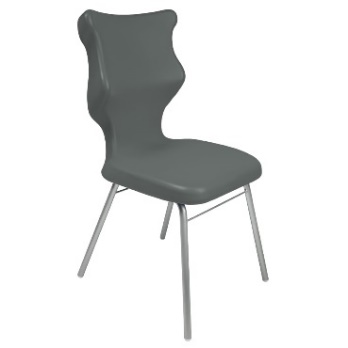 Nazwa wykonawcy i dane adresowe:NIP:Telefon kontaktowy:Adres e-mailData złożenia oferty:Podpis osoby upoważnionej: